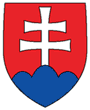 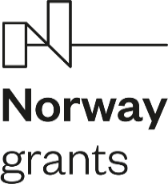 ZŠ Sama Cambela, Školská 14, Slovenská ĽupčaProgram s názvom: „Zvyšovanie povedomia o zmierňovaní a prispôsobovaní sa zmene klímy“ (SK – Klíma)POZVÁNKAna úvodné podujatie k projektu s názvom:„Využitím obnoviteľných prírodných zdrojov zvyšovať povedomie žiakov, zamestnancov školy a širokej verejnosti o zmierňovaní a prispôsobení sa zmene klímy.“Projekt je financovaný z Nórskych grandov a štátneho rozpočtu SR v rámci Programu SK – Klíma a spolufinancovaného ZŠ Sama Cambela27.05.2021 prezenčne v lokalite Pôlč o 14:00 hod.PROGRAM: Privítanie účastníkov úvodného informačného podujatia (PaedDr. René Kováčik – riaditeľ ZŠ)Predstavenie programu SK – Klíma a projektu školy „Využitím obnoviteľných prírodných zdrojov zvyšovať povedomie žiakov, zamestnancov školy a širokej verejnosti o zmierňovaní a prispôsobení sa zmene klímy.“(Mgr. Renáta Maloveská, PaedDr. Jana Krížová, PhD.)Prednáška na tému „Zmierňovanie dopadov zmeny klímy a význam lesa ako surovinovej základne ale aj ako regulátora klimatických a vodných pomerov“ (Ing. Miloslav Urban – konateľ OPL)Praktická ukážka výsadby stromov duba zimného a smrekovca opadavého(Ing. Miloslav Urban – konateľ OPL)Zalesňovanie holín v oblasti krasovej depresie Pôlč(pedagógovia ZŠ a dobrovoľníci)Diskusia k projektuZáver podujatia a poďakovanie účastníkom(PaedDr. René Kováčik – riaditeľ ZŠ)Prosíme záujemcov aby svoju účasť na podujatí nahlásili do 25.05.2021 na mail: zsslovlupca@gmail.comTEŠÍME SA NA STRETNUTIE!PaedDr. René Kováčik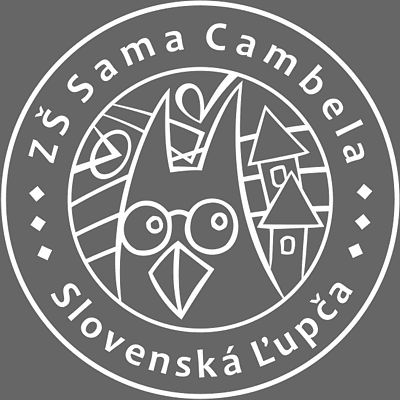 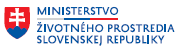 riaditeľ ZŠ Sama CambelaSlovenská Ľupča„Spoločným úsilím k zelenej, konkurencieschopnej a inkluzívnej Európe“